  MADONAS NOVADA PAŠVALDĪBA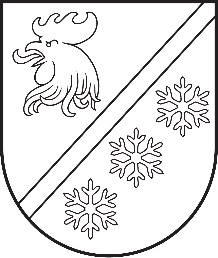 Reģ. Nr. 90000054572Saieta laukums 1, Madona, Madonas novads, LV-4801 t. 64860090, e-pasts: pasts@madona.lv ___________________________________________________________________________MADONAS NOVADA PAŠVALDĪBAS DOMESLĒMUMSMadonā2024. gada 30. maijā						        	     		           Nr. 356								                  (protokols Nr. 9, 43. p.)				Par Skaidrītes Aveniņas atbrīvošanu no Cesvaines pirmsskolas izglītības iestādes “Brīnumzeme” vadītājas amataMadonas novada pašvaldības Cesvaines apvienības pārvaldē 2024. gada 17. maijā ir saņemts Cesvaines pirmsskolas izglītības iestādes “Brīnumzeme” vadītājas Skaidrītes Aveniņas iesniegums (reģistrēts dokumentu vadības sistēmā LIETVARIS 2024. gada 17. maijā ar Nr. CES/2.1.1./24/3) ar lūgumu atbrīvot viņu no Cesvaines pirmsskolas izglītības iestādes “Brīnumzeme” vadītājas amata ar 2024. gada 30. jūniju.Skaidrīte Aveniņa pirmsskolas izglītības iestādē “Brīnumzemē” ir nostrādājusi gandrīz 45 gadus, tajā skaitā vadītājas amatā vairāk kā 17 gadus.Saskaņā ar Darba likuma 114. pantu darba devējs un darbinieks var izbeigt darba tiesiskās attiecības, savstarpēji vienojoties.Pašvaldību likuma 10. panta pirmās daļas 10. punkts nosaka, ka dome ir tiesīga izlemt ikvienu pašvaldības kompetences jautājumu, turklāt tikai domes kompetencē ir iecelt amatā un atbrīvot no tā pašvaldības iestāžu vadītājus, kā arī citas amatpersonas normatīvajos aktos paredzētajos gadījumos.Pamatojoties uz Darba likuma 114. pantu, Pašvaldību likuma 10. panta pirmās daļas 10. punktu, atklāti balsojot: PAR – 16 (Agris Lungevičs, Aigars Šķēls, Aivis Masaļskis, Andris Dombrovskis, Andris Sakne, Artūrs Čačka, Artūrs Grandāns, Arvīds Greidiņš, Gatis Teilis, Guntis Klikučs, Iveta Peilāne, Kaspars Udrass, Māris Olte, Sandra Maksimova, Valda Kļaviņa, Zigfrīds Gora), PRET - NAV, ATTURAS - NAV, Madonas novada pašvaldības dome NOLEMJ:Atbrīvot Skaidrīti Aveniņu no Cesvaines pirmsskolas izglītības iestādes “Brīnumzeme” vadītājas amata 2024. gada 30. jūnijā (pēdējā darba diena 30.06.2024.).Domes priekšsēdētājs					             A. Lungevičs	Melle 27307570